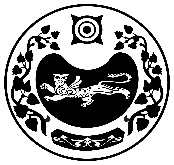          РОССИЯ ФЕДЕРАЦИЯЗЫ				РОССИЙСКАЯ ФЕДЕРАЦИЯ           ХАКАС РЕСПУЛИКАЗЫ                                      РЕСПУБЛИКА ХАКАСИЯ                                           АFБАН ПИЛТÍРÍ  РАЙОНЫ			УСТЬ-АБАКАНСКИЙ РАЙОН             ПỸỸР ПИЛТÍРÍ  ААЛ ЧŐБÍ                                           АДМИНИСТРАЦИЯ                               АДМИНИСТРАЦИЯЗЫ                                   УСТЬ-БЮРСКОГО СЕЛЬСОВЕТАПОСТАНОВЛЕНИЕ        от 03.11.2023г.                                         	с. Усть-Бюр	                              № 68-п О предварительных итогах социально-экономического развития Усть-Бюрского сельсовета за 10 месяцев 2023 года и ожидаемые итоги социально-экономического развития Усть-Бюрского сельсовета за 2023 годВ целях разработки проекта бюджета Усть-Бюрского сельсовета на 2024 год и на плановый период 2025 и 2026 годов, в соответствии с требованиями Бюджетного Кодекса Российской Федерации и Положения «О бюджетном процессе в муниципальном образовании Усть-Бюрский сельсовет», утвержденного решением Совета депутатов от 31.01.2013г. № 3, администрация Усть-Бюрского сельсоветаПОСТАНОВЛЯЕТ:1.Утвердить предварительные итоги социально-экономического развития Усть-Бюрского сельсовета за 10 месяцев 2023 года и ожидаемые итоги социально-экономического развития Усть-Бюрского сельсовета за 2023 год согласно приложению к настоящему постановлению.2.Контроль за исполнением настоящего постановления оставляю за собой.
Глава Усть-Бюрского сельсовета                                             Е.А. Харитонова  Приложение к постановлениюАдминистрации Усть-Бюрскогосельсовета № 68 от 03.11.2023г.Предварительные итоги социально-экономического развитияУсть-Бюрского сельсовета за истекший период 2023 года и ожидаемые итоги социально-экономического развитияУсть-Бюрского сельсовета за 2023 годДемографическое развитиеДемографическая ситуация муниципального образования развивается под влиянием тенденций рождаемости, смертности, миграции. Характерной особенностью нашего села, по-прежнему, является стабильная рождаемость населения. Численность постоянного населения на 01.01.2023 года составила 1845 человек, что составляет 99,2% по отношению к аналогичному периоду 2022 года (1860 человек), в том числе:- численность постоянного населения в трудоспособном возрасте – 933 человека (в 2022 году – 940 человек);- численность постоянного населения в возрасте моложе трудоспособного – 450 человек (в 2022 году – 451 человек);- численность постоянного населения в возрасте старше трудоспособного – 462 человека (в 2022 году – 469 человек);- численность пенсионеров – 427 человек (в 2022 году – 468 человек).В возрастном составе населения села численность населения в возрасте моложе трудоспособного составляет – 24,4%, лиц трудоспособного возраста – 50,6%, лиц старше трудоспособного возраста – 25,0%. Численность безработных, зарегистрированных в службе занятости на 01.01.2023г. составляет 19 человек, что составляет 2,04% от численности постоянного населения в трудоспособном возрасте. На территории Усть-Бюрского сельсовета реализуются мероприятия по содействию занятости населения, направленные на поддержание и развитие занятости в селе. Одним из основных направлений работы в области содействия занятости населения является создание условий для трудоустройства подростков, оказания помощи несовершеннолетним гражданам во временном трудоустройстве.ЗдравоохранениеНа территории Усть-Бюрского сельсовета медицинские услуги оказывает Усть-Бюрская амбулатория, которая является филиалом ГБУЗ РХ «Усть-Абаканская районная больница». Амбулатория имеет лицензию на следующие виды медицинской деятельности:- терапия;- сестринское дело в терапии;- вакцинопрофилактика;- стоматология;- физиотерапевтическая деятельность;- экспертиза временной нетрудоспособности;- функциональная деятельность;- предрейсовый и послерейсовый осмотр водителей. Проводится работа по льготному лекарственному обеспечению.С 2022 года функционирует модульное здание амбулатории площадью 229 м2, построенное по региональной программе «Модернизация первичного звена здравоохранения» и на ее создание из федерального бюджета выделено 11 755,4 тыс. руб. Правительство Хакасии выделило 996,0 тыс. руб. на благоустройство и оборудование. В здании автономное теплоснабжение, центральное водоснабжение, предусмотрена дизельная установка.Врачебная амбулатория оснащена в полном объеме медицинским оборудованием и медицинской мебелью в соответствии с приказом Минздравсоцразвития РФ от 15 мая 2012 года № 543н «Об утверждении положения об организации оказания первичной медико-санитарной помощи взрослому населению».В амбулатории работают 8 человек: - пять медицинских работников: 1 фельдшер, ведущий самостоятельный прием; медицинская сестра ОВП; медицинская сестра процедурная; медицинская сестра ДШО; зубной врач; - тех. персонал: 1 водитель, 1 уборщица. Обеспеченность врачами недостаточна, в медицинском учреждении нет врачей. Один раз в неделю приезжает врач общей практики с села Московского.     ОбразованиеОбразование - один из самых ценных ресурсов для человека, дающий возможность его самореализации. Предпосылки и условия обновления системы образования создают сегодняшний уровень и достигнутые за последние годы результаты в развитии отрасли.В 2023 году муниципальная система образования Усть-Бюрского сельсовета имеет 2 образовательных организации. Из них: 1 общеобразовательная школа, 1 дошкольная организация. В МБОУ «Усть-Бюрская СОШ» обучается 238 учеников и работает 24 педагогических работника. Основным предметом деятельности МБОУ «Усть-Бюрская СОШ» является реализация общеобразовательных программ начального общего, основного общего, среднего общего образования.Имеются спортивный зал, столовая, библиотека, медицинский кабинет, музей.Отдельно на территории школы для осуществления образовательной деятельности, размещаются кабинет обслуживающего труда, столярные и слесарные мастерские. К школе примыкает стадион площадью 13303 м2. Имеется футбольная, волейбольная и баскетбольная площадки, полоса препятствия. Для обеспечения доступности общего образования организован подвоз учеников школьным автобусом. В 2022 году получен новый школьный автобус, оснащенный тахографами и системой ГЛОНАСС. В 2023 году произвели замену деревянных окон на пластиковые в количестве 54 штук на сумму 1569,3 тыс. руб., заменили двери в количестве 14 штук, отремонтировали перегородки в гардеробной, полы в вестибюле на сумму 891,2 тыс. руб. В школе и в детском саду установили домофоны для обеспечения безопасности учащихся и персонала, позволяющая отслеживать приход и уход учеников, ограничивать доступ для посторонних лиц.Главный показатель, достигнутый в дошкольном образовании на 2023 год - это обеспечение 100% доступности дошкольного образования детям в возрасте от 2 до 7 лет. Нет дефицита мест.  Процент охвата дошкольным образованием по Усть-Бюрскому сельсовету составил 100%. В настоящее время детский сад полностью укомплектован кадрами, состоящим из 3 педагогов-воспитателей. Большое внимание уделяется организации отдыха и оздоровления детей. Ежегодно при школе работает летний оздоровительный лагерь.Культура, физическая культура и спортНа территории Усть-Бюрского сельсовета работает два учреждения культуры: МКУ «Усть-Бюрский СДК» и Усть-Бюрская модельная библиотека. 	Сегодня СДК единственное и востребованное учреждение культуры и спорта на территории села. Целями деятельности СДК является: создание условий для развития социально - культурной деятельности в поселении, максимальное удовлетворение общественных потребностей в сохранении и развитии народной традиционной культуры, поддержи любительского художественного творчества, другой самодеятельной творческой инициативы и социально – культурной активности населения.В здании СДК имеется зрительный зал на 120 мест. Численность работающих 3 человека. Коллектив СДК проводит работу по нескольким направлениям: работа с одаренными детьми, с детьми инвалидами, работа с детьми в летний период, работа с трудными подростками, с молодежью, работа со старших поколений, работа с организациями. На территории спортивно-досугового комплекса имеется большая новая сцена для проведения различных мероприятий. В библиотечную систему входит Усть-Бюрская модельная сельская библиотека.Библиотека не потеряла свою актуальность, она по-прежнему востребована среди населения села. Модельная библиотека ведет плодотворную работу по сбору краеведческого материала и по патриотическому и экологическому воспитанию подрастающего поколения, осуществляет информационную деятельность, оказывают помощь в регистрации населения на портале Госуслуг. Ежегодно фонды библиотек пополняются новыми изданиями. В 2023 году фонд пополнился на 177 экземпляров книг на сумму 76,3 тыс. руб. Большую помощь в работе библиотеки оказывает мультимедийный проектор, показываются фильмы, мероприятия сопровождаются презентациями. В библиотеке для старшего поколения работает клуб «Берегиня», для несовершеннолетних подростков клуб «Подросток».На территории Усть-Бюрского сельсовета осуществляет свою деятельность муниципальный музей, в котором имеется 3 экспозиционные комнаты: «Мы этой памяти верны», «Уйбатский леспромхоз», «Русская изба, хакасская юрта». В сентябре 2023 года открылась еще одна музейная комната для сельского дома культуры «Сердца, отданные на радость людям». На территории села создаются условия для подъема массовости детско-юношеского спорта, формирования здорового образа жизни среди населения - действуют стадион, хоккейная площадка, детские игровые площадки, спортивные секции.Для большего количества населения к систематическим занятиям физической культурой и спортом, популяризации здорового образа жизни среди населения регулярно проводятся «Лыжня России», «Кросс нации».Ежегодно для населения выдаются на прокат коньки и лыжи, что пользуется большим спросом особенно среди детей и подростков.Жилищно-коммунальное хозяйствоМКП «ЖКХ Усть-Абаканского района» предоставляет услугу по централизованному холодному водоснабжению для населения и юр. лиц согласно утвержденному тарифу.За период эксплуатации наружных сетей водоснабжения (2016г. - год ввода в эксплуатацию) на предоставление услуги по централизованному водоснабжению заключено с населением 50 договоров и 1 договор с МБОУ «Усть-Бюрской СОШ», являющейся юридическим лицом. Численность персонала, обслуживающего наружные сети, составляет 3 человека.     На территории Усть-Бюрского сельсовета 616 семей имеют индивидуальные скважины, колонки, колодцы с технической водой, а в 53 квартирах воды не имеется. Экологическая обстановка на территории Усть-Бюрского сельсовета достаточно благоприятная, т.к. нет крупных промышленных предприятий, сельскохозяйственная деятельность в связи с ограниченным применением минеральных удобрений не наносит существенного урона окружающей среде. Дорожное хозяйство и благоустройствоДорожная инфраструктура села представлена дорогами общего пользования местного значения. Общая протяженность дорог оставляет 81,69 км., в том числе асфальт 5,31 км., грунт 76,38 км.Ремонт дорог в сельском поселении осуществляется за счет средств дорожного фонда сельского поселения. В 2020 году полномочия по содержанию автомобильных дорог местного значения за счет средств дорожного фонда администрации Усть-Бюрского сельсовета переданы администрации Усть-Абаканского района. На 2023 год дорожный фонд поселения составляет 3090,0 тыс. руб. За истекший период 2023 года выполнены следующие мероприятия:- подсыпка пешеходных переходов и перекрестков – 15,8 тыс. руб. (средства местного бюджета);- ремонт автомобильной дороги с. Усть-Бюр ул. Баумана – 1253,8 т.р. (средства дорожного фонда);- ремонт автомобильной дороги с. Усть-Бюр ул. Лесхозная – 2735,8 т.р (средства дорожного фонда);- нанесение горизонтальной дорожной разметки – 200,3 т.р. (средства дорожного фонда);- содержание автомобильных дорог местного значения в зимний период – 36,3 т.р. (средства дорожного фонда);-  ямочный ремонт асфальтобетонного покрытия – 309,3 тыс. руб.;- реконструкция парковочной площадки, примыкающей к модульному зданию амбулатории.Одним из приоритетных вопросов в работе администрации Усть-Бюрского сельсовета является благоустройство и санитарное состояние села Усть-Бюр. Основная работа направлена на работу с населением и руководителями предприятий, организаций, учреждений всех форм собственности по содержанию здания и прилегающих территорий землепользования, ремонту и обновлению фасадов, устройство контейнерных площадок для сбора ТБО, ликвидацию несанкционированных свалок, ремонту улично-дорожной сети, озеленению.В рамках благоустройства на территории поселения в 2023 году проведены следующие мероприятия:1. Весной проведены собрания с предпринимателями, руководителями КФХ, землепользователями, жителями с. Усть-Бюр по вопросу благоустройства и пожарной безопасности.2. Уборка улиц от мусора, обрезка кустарников, посадка деревьев (саженцев). В течение 2023 года проводились мероприятия по благоустройству, озеленению и наведению санитарного порядка на территории Усть-Бюрского сельсовета. Всего проведено 9 санитарных пятниц: вывезено 50 м3 мусора и посажено 90 деревьев (саженцев). Участие приняли руководители организаций и предприятий, администрация, депутаты, ТОСы и неравнодушные жители села.3. В рамках акции «Вода Хакасии» провели очистку русла реки Бюря от мусора.4. Обслуживание и монтаж воздушных линий уличного освещения. В 2023 году выполнена замена энергосберегающих ламп на сумму 134,5 тыс. руб.5. Отремонтированы детские площадки в количестве 6 штук на сумму 99,9 тыс. руб.6. В апреле 2023 года проведена аккарицидная обработка открытых территорий общественных мест (кладбище, детские площадки) общей площадью 5,5 га на сумму 32,1 тыс. руб.7. Весной и осенью 2023 года произведена ликвидация несанкционированных свалок на сумму 135,0 тыс. руб8. В августе 2023 года выполнены мероприятия по уничтожению очагов произрастания дикорастущей конопли на сумму 36,0 тыс. руб.9. В течение года проводился подворовый обход, в результате которого выписано 10 предписаний по наведению чистоты и порядка.Подводя итоги можно сказать, что в области благоустройства территории Усть-Бюрского сельсовета ежегодно проводиться большая работа.Пожарная безопасностьПожарная безопасность включает в себя комплекс мероприятий, направленных на предотвращение возникновения пожара, ограничение его распространения в случае возникновения и минимизацию последствий. Администрация Усть-Бюрского сельсовета осуществляет тесное взаимодействие с органами государственной власти, пожарной охраной, организациями независимо от форм собственности с целью проведения противопожарной пропаганды. В целях предупреждения и обеспечения первичных мер пожарной безопасности, а также для защиты населения от чрезвычайных ситуаций выполнены следующие мероприятия:- весной и осень проведено обновление минерализованных полос вокруг села Усть-Бюр по периметру на сумму 143,0 тыс. руб.;- за истекший период 2023 года розданы памятки по пожарной безопасности населению в количестве 398 штук;- администрация Усть-Бюрского сельсовета, МКУ «Усть-Бюрский СДК», сельская библиотека, МБОУ «Усть-Бюрская СОШ», детский сад «Елочка» оснащены противопожарной сигнализацией, ежегодно проходящей техническое обслуживание;- проведена косьба прилегающих территорий, общественных мест и пустырей;- оказана помощь в приобретении пожарных извещателей для населения в количестве 4 штук;- проведены противопаводковые мероприятия в сумме 49,3 тыс. руб.;- приобретены и развешаны стенды по пожарной безопасности – 6 штук на сумму 4,8 тыс. руб.Связь, средства массовой информацииНа территории Усть-Бюрского сельсовета функционирует АТС ОАО «Ростелеком», МТС, Билайн, Мегафон, которые имеет выход на междугороднее и международное сообщение и информационно – телекоммуникационную сеть «Интернет». Администрацией Усть-Бюрского сельсовета ежегодно по 700 экземпляров 4 раза в год издается газета "Усть-Бюрские известия» и раздается в каждый дом села Усть-Бюр. В селе ведется трансляция 20 бесплатных каналов цифрового телевидения.Услуги почтовой связи на территории Усть-Бюрского сельсовета осуществляет отделение АО «Почта России». Численность работающих – 4 человека.Малое и среднее предпринимательство, рынок товаров и услуг      Малое и среднее предпринимательство является составной частью современной рыночной экономики. Развитие данной сферы позволяет создать новые рабочие места, обеспечивает не только производство и реализацию необходимых населению товаров и услуг, но и приемлемый доход работникам.	В отраслевой структуре потребительского рынка на территории Усть-Бюрского сельсовета преобладают предприятия торговли (15 магазинов) и общественного питания (пекарня и 2 столовые). Малый бизнес представлен также АЗС и 4 предприятия, относящиеся к малому и среднему бизнесу. Численность работающих по состоянию на 01.11.2023 года – 71 человек.Торговля является ведущим звеном всей системы обслуживания, непосредственно затрагивает интересы населения и отражает экономическое состояние села.Лесная промышленностьТерритория Усть-Бюрского сельсовета по своей структуре принадлежит к лесопромышленному комплексу.На его территории зарегистрированы: ООО «КП» Стройтехнологии», АУ РХ «Леса Хакасии» и Усть-Бюрское лесничество.Основной деятельностью ООО «КП» Стройтехнологии» является производство пиломатериалов. Численность работников составляет 8 человек.       АУ РХ «Леса Хакасии» осуществляет:- мероприятия по воспроизводству лесов, повышению их продуктивности;- строительство дорог лесохозяйственного и противопожарного значения;- мероприятия по охране лесов от пожаров, защите их от вредителей и болезней леса;  - тушение лесных пожаров на землях лесного фонда. АУ РХ «Леса Хакасии» занимается заготовкой, переработкой и реализацией древесины, недревесных лесных ресурсов, пищевых лесных ресурсов, семян, посадочного материала, сбором лекарственных растений, производством и реализацией товаров народного потребления. Численность работающих в АУ РХ «Леса Хакасии» 16 человека.      Основными задачами лесничества является обеспечение (в установленных ему границах) полномочий Госкомлеса в сфере лесных отношений и реализации лесохозяйственного регламента, а именно: контроль над лесозаготовителями, защита от вредителей, болезней, охрана от порубок. Численность работников Усть-Бюрского лесничества составляет 16 человек.        Сельское хозяйство       Сельскохозяйственные предприятия на территории Усть-Бюрского сельсовета отсутствуют. Производством сельскохозяйственной продукции занимаются крестьянско-фермерские (КФХ) и личные подсобные хозяйства (ЛПХ).     Особенно большое значение в условиях поселения имеет развитие личного подсобного хозяйства, так как это рассматривается, как приоритетное направление занятости населения.      На территории поселения насчитывается 122 личных подсобных хозяйства и 1 крестьянско-фермерское хозяйство.  Для населения личное подсобное хозяйство является одним из основных источников дохода, средством обеспечения основными видами продовольствия не только для личных целей, но и на продажу.Финансовые ресурсы поселенияБюджетная политика Усть-Бюрского сельсовета нацелена на создание условий для стабильного и сбалансированного функционирования бюджетной системы поселения. Собственные средства местного бюджета состоят из налоговых, неналоговых доходов и дотации на выравнивание бюджетной обеспеченности. В бюджет МО Усть-Бюрский сельсовет дополнительно привлечены финансовые средства в виде безвозмездных поступлений на обеспечение первичных мер пожарной безопасности, на осуществление первичного воинского учета, на оплату жилищно-коммунальных услуг культуре, на обеспечение услугами связи социально значимых объектов.